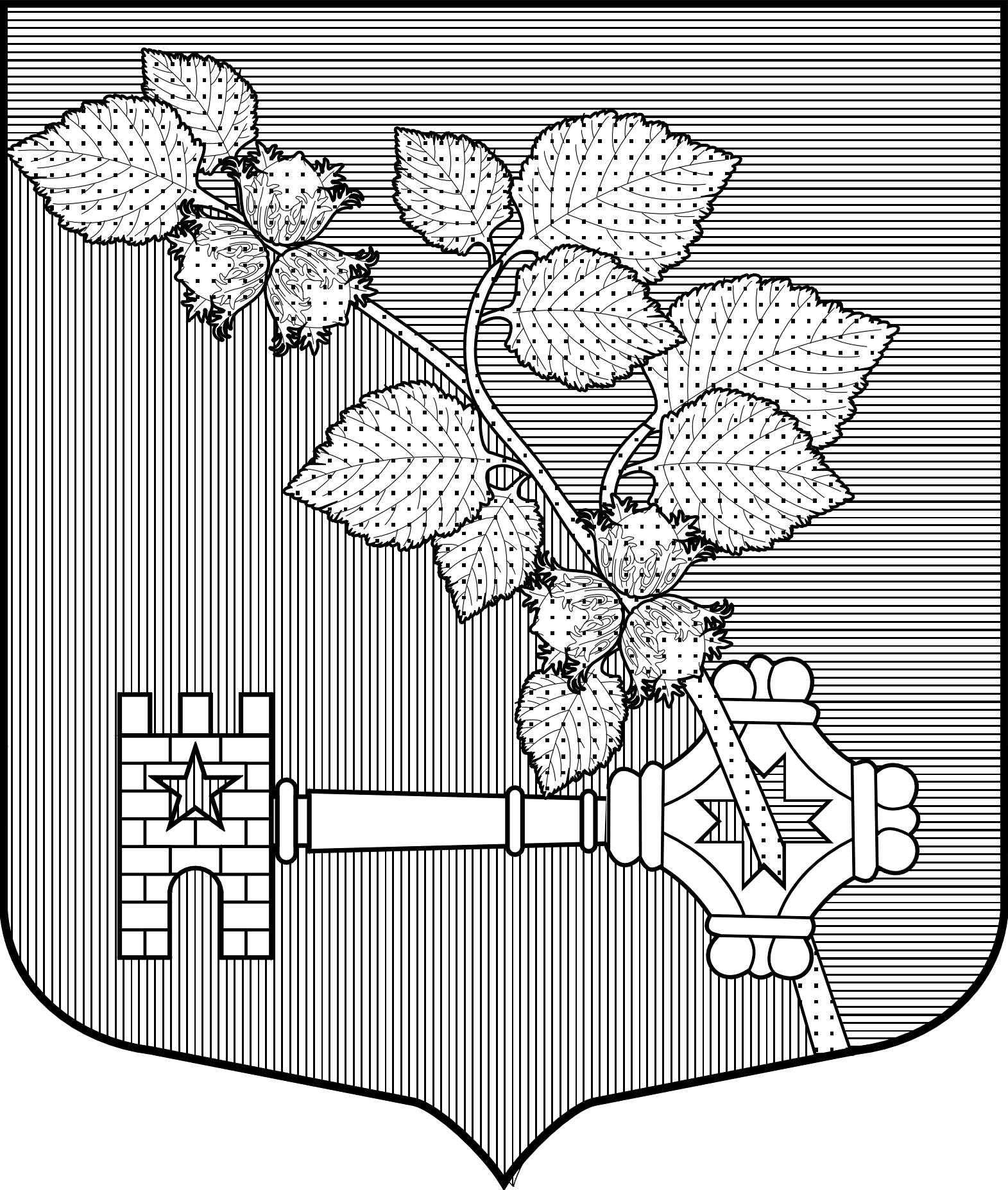 АДМИНИСТРАЦИЯВиллозского городского поселенияЛомоносовского района                                                  ПОСТАНОВЛЕНИЕ № 99« 15» марта  2021 год                                                                 		гп. ВиллозиО внесении изменений в Постановление №214 от 22.05.20 г. «О порядке создания, хранения, использования и восполнения резерва материальных ресурсов для ликвидации чрезвычайных ситуаций на территории Виллозского городского  поселения Ломоносовского района Ленинградской области»В соответствии с Федеральным законом от 21 декабря . № 68-ФЗ «О защите населения и территорий от чрезвычайных ситуаций природного и техногенного характера» и постановлением Правительства Российской Федерации от 25 июля 2020 г. № 1119 «Об утверждении правил создания, использования и восполнения резервов материальных ресурсов федеральных органов исполнительной власти для ликвидации чрезвычайных ситуаций природного и техногенного характера», в целях своевременного и качественного обеспечения мероприятий по ликвидации чрезвычайных ситуаций и защите населения на территории Виллозского городского поселения, ПОСТАНОВЛЯЮ:1. Изложить п. 1 Приложения №1 «Порядок создания, хранения, использования и восполнения резерва материальных ресурсов для ликвидации чрезвычайных ситуаций на территории Виллозского городского поселения Ломоносовского района Ленинградской области в следующей редакции:« Настоящий Порядок разработан в соответствии с Федеральным законом от 21 декабря . № 68-ФЗ «О защите населения и территорий от чрезвычайных ситуаций природного и техногенного характера» и постановлением Правительства Российской Федерации от 25 июля 2020 г. № 1119 «Об утверждении правил создания, использования и восполнения резервов материальных ресурсов федеральных органов исполнительной власти для ликвидации чрезвычайных ситуаций природного и техногенного характера» и определяет основные принципы создания, хранения, использования и восполнения резерва материальных ресурсов для ликвидации чрезвычайных ситуаций (далее - резерв) на территории Виллозского городского поселения»2.  Настоящее постановление вступает в силу после его официального опубликования.3. Контроль над исполнением настоящего постановления оставляю за собой.Глава  администрацииВиллозского городского поселения                                       С.В. Андреева